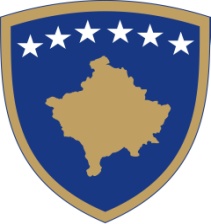 Republika e KosovësRepublika Kosova - Republic of KosovoQeveria - Vlada - GovernmentZyra e Kryeministrit - Ured Premijera - Office of the Prime Minister Sekretari i Përgjitshëm-Generalni  Sekretar- Secretary GeneralDatë: 23.09.2021                                     N J O F T I M Për Zgjatjen e Afatit të Konkursit Zgjatet afati i konkursit të publikuar  në Web faqen e Zyrës së Kryeministrit, me datën 26 gusht 2021 deri me datën 23 shtator 2021 për: Zëvendësdrejtor të Sekretarisë Ekzekutive të Agjencisë Kosovare për Krahasim dhe Verifikim të Pronës. Konkursi zgjatet për pesë (5) ditë pune deri më datën 30 shtator 2021.Për çdo  informacion  mund te kontaktoni në  telefonin me  nr. 038-200 14 400.